Karta pracy dla 4 – latka 	nr 10			           Data 14.05.2020 r.Spotkanie z Matką Bożą- Obejrzyj film „Opowieści o Fatimie”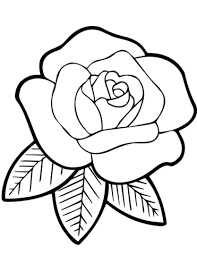 - Pokoloruj kwiat i zanieś go w najważniejsze miejsce dla Ciebie - Poproś dorosłą osobę, aby nauczyła Cię modlitwy „Zdrowaś Maryjo”